Karla Rice, LMT (NVMT 6591)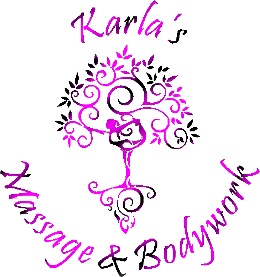 955 S. Virginia St. #1224Reno, NV 89501(775)287-2737kzrice69@yahoo.comPlease print clearly & legibly!!Client Name:_________________________________ M/F   DOB______________ Date_____________Home Ph: _______________________ Cell Ph: ______________________Texting:  Y   NAddress______________________________________________________________________________City/State/ Zip_________________________________________________________________________Occupation_________________________________Email______________________________________Emergency Contact:______________________________ Phone:________________________________My General Wellness is: __Good __Fair __Poor      How Often do you exercise per week _____________Last Chiropractic treatment _______________   Reason__________________     Result______________How did you hear about me or who can I thank for the referral: _________________________________________What do you want to accomplish today with your massage?____________________________________________Health Information:The information on this questionnaire will assist me with your massage as your therapist. All information is kept confidential. Please answer truthfully and circle all that apply:Skin Rash	Seizures	Diabetes	BursitisHigh/Low Blood Pressure	Fainting	Osteoporosis	Numbness/TinglingHeart Conditions	Dizziness	Whiplash	Disk ProblemsChest Pain	Light Headed	Stiff Neck	Ticklish FeetPhlebitis/ Blood Clots	Asthma	Headaches	SciaticaBruise Easily	COPD	TMJ/Teeth Grinding	Hip/Knee Replacement Any pain with movement:  Y    N   Where & Doing what? ___________________________________________________Have you seen a doctor for the pain?  Y   N    Results: _____________________________________________________Any Allergies: (Oils, Nuts, Seeds, Medications, Etc.) _______________________________________________________Any Injuries, broken bones, or surgeries in the last 2 yrs.?__________________________________________________Medications: (prescription & nonprescription)_____________________________________________________________________________________________________________________________________________________________Females: Are you Pregnant?  Y  N; If so how far long? _________    Are you considered high risk?  Y  NCircle problem areas: 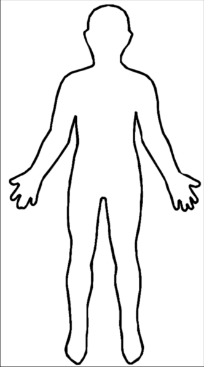 Front		   		 Back	Client Release FormI understand this information will be treated confidentially.I understand the massage therapy given is for the purpose of stress reduction, relief from muscular tension, spasm, or for increasing circulation and energy flow. If I experience any pain or discomfort during this session, I will immediately inform the therapist. In order to maximize the effectiveness and safety of massage sessions, I agree to give feedback during and at the end of my sessions. I understand that I will need to update my therapist on my health and well-being prior to each session.I understand that massage therapy is a therapeutic health aid and is non-sexual. I also understand that any illicit or sexually suggestive remarks or advances made by me will result in immediate termination of the session, and I will be liable for payment of the scheduled appointment. I understand that information exchanged during any massage session is educational in nature and is intended to help me become more familiar with and conscious of my own health status and is to be used at my own discretion. Initials: __________________________I understand massage is designed to be a health aid and is in no way to take the place of a doctor’s care when a doctor’s care is indicated. I understand that a massage therapist does not diagnose illness, disease, or any other physical or mental disorder. I understand that a massage therapist does not prescribe medical treatment or pharmaceuticals or perform any spinal manipulations. It has been made clear to me that massage therapy is not a substitute for medical examinations and/or diagnoses and that it is recommended that I see a physician for any physical ailment(s) that I might have.I affirm that I have stated all my known medical conditions and have answered all questions honestly. I understand that there shall be no liability on the practitioner’s part should I forget to do so.Client Name (please print) __________________________________________________Client Signature_____________________________________________Date__________Massage Therapist ___________________________________________Date________